Søknadsskjema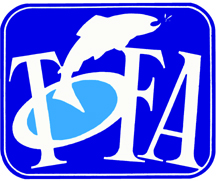 Laksefiske i Nidelva 2024 privatsøknaderNavn:   ………………………………………………………………………………………………… Adresse: ………………...…………………………………………………… Post nr:……………….                                                                 Tlf:   ………………………  E – post:………………… …….………………….. …………………..                                                                                                                                    Trekning C –landfiske for enkeltpersonerVald 2, StryketSett kryss hvis du ønsker å være med i trekningen for dette valdet. Sett også kryss nedenfor for hvilke(n) gruppe du ønsker å fiske på.Sesongkort – landfiske. TOFA administrerer landfiske fra den østre bredden av elva på dette valdet. 
Vi har delt inn vårt fiske slik at det maksimalt er 18 sesongkort på valdet, men disse er igjen delt opp i 
3 grupper av fiskere. Hver gruppe med sesongkortfiskere fisker da hvert 3. døgn. I tillegg selges det inntil 2 døgnkort hvert fiskedøgn på valdet. 
Sesongkortfiskere fisker etter gitt turnustabell.Pris: 3.000, - kr (inkl. mva.)Gruppe 1	2	3(Sett kryss i hvilke(n) grupper du ønsker å bli plassert i)TOFA ønsker, hvis etterspørselen tilsier det, igjen å legge til rette for et lag hvor kun fluefiske er tillatt. Kryss av hvis du er interessert i å delta på et slikt lag. 	Ja, jeg ønsker å delta på et rent fluefiskelag hvis mulig	 Vald 4. Renna (Svea, Nilsen og Horneberg)  	Sett kryss hvis du ønsker å være med i trekningen for dette valdet.Sesongkort – landfiske. TOFA administrerer landfiske fra den østre bredden av elva på dette strekket, og har fiskerett hvert andre døgn. Vi har delt inn vårt fiske slik at det maksimalt er 12 sesongkort på valdet, men disse er igjen delt opp i 2 grupper av 6 fiskere. I tillegg selges det inntil 2 døgnkort på valdet hvert fiskedøgn som TOFA disponerer. Pris: 4000,- kr (inkl. mva.)Gruppe 1	2	(Sett kryss i hvilke(n) grupper du ønsker å bli plassert i)NB! Ved å søke om fiske gjennom dette søknadsskjema forplikter man seg til å ta fisket på valdet man blir trukket ut på. Det er altså en bindende påmelding for valdet, og man må betale for fisket hvis man blir trukket ut. Husk at en enkelt person kun kan være med på 1 søknad, og det er ikke tillat for personer som er med på lagsøknader å søke på valdene som er med i dette søknadsskjemaet.